Додаток 2. Картки для поділу на групиДодаток 3. Шаблон герба	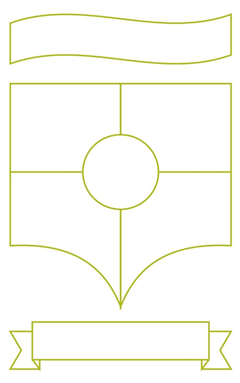 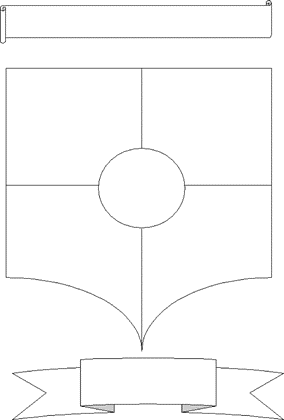 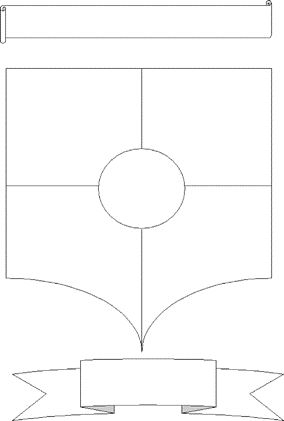 Сім’яЧастини тілаДозвілляДомашні улюбленціРодинамати-motherголова-headмалювати-drawкіт-catтітка-auntтато-fatherруки-handsграти-playсобака-dogдядько-uncleсестра-sisterноги-legsспівати-singпапуга-parrotдідусь-grandfatherбрат-brotherволосся-hairчитати-readхом’як-hamsterбабуся-grandmother